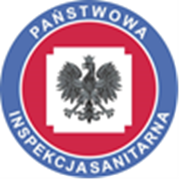                                         Przedsięwzięcia edukacji zdrowotnej rekomendowane
                                     przez Państwową Inspekcję Sanitarną na rok szkolny 2023/2024
                                   dla szkół ponadpodstawowych powiatu pilskiegoProfilaktyka chorób nowotworowychProgram edukacyjny „Wybierz życie - pierwszy krok” Cel programu: Zwiększenie poziomu wiedzy młodzieży na temat profilaktyki raka szyjki macicy i roli  
wirusa HPV w jego powstawaniu; zachęcanie kobiet do wykonywania badań profilaktycznych.
Grupa docelowa: Uczniowie klas I szkół ponadpodstawowych, rodzice, kadra pedagogiczna.
Wsparcie PSSE w Pile: materiały edukacyjne wydane w ramach programu dla szkolnych koordynatorów /poradnik dla nauczyciela/ i uczniów szkół ponadpodstawowych/plakaty, ulotki/. Program edukacyjny „Znamię ? Znam je!” Cel programu: Upowszechnianie wiedzy  z zakresu profilaktyki chorób nowotworowych skóry-  czerniaka. Przekazanie wiedzy na temat czynników ryzyka zachorowania na czerniaka, uświadomienie zagrożeń wynikających z nadmiernego opalania, korzystania z solarium, nauka właściwych zachowań. 
Grupa docelowa: Uczniowie szkół ponadpodstawowych, rodzice, kadra pedagogiczna.
Wsparcie PSSE w Pile: materiały edukacyjne wydane w ramach programu dla szkolnych koordynatorów /poradnik dla nauczyciela, plakat, film/ i uczniów szkół ponadpodstawowych/ulotki/. Profilaktyka raka piersi Cel działania: Zwiększenie świadomości  w zakresie czynników powodujących raka piersi, promowanie badań profilaktycznych, rozpowszechnienie akcji - Październik - Miesiącem Profilaktyki Raka Piersi
Grupa docelowa: Uczniowie szkół ponadpodstawowych, rodzice, kadra pedagogiczna.
Wsparcie PSSE w Pile: organizacja konkursu  Konkurs dla uczniów pt. „Pamiętaj o profilaktyce – chroń Siebie i Najbliższych” /wrzesień – październik 2023r./, współorganizacja wydarzenia Powiatowe Obchody Dnia Zdrowia Piersi /18.10.2023r./Profilaktyka uzależnień Program edukacyjny „ARS , czyli jak dbać o miłość?”Cel programu: Ograniczenie niekorzystnych następstw zdrowotnych, prokreacyjnych i społecznych związanych z używaniem substancji psychoaktywnych przez młodzież wchodzącą w dorosłe życie. Struktura programu jest oparta na trzech częściach: I część „Życie i dobre zdrowie podstawowym warunkiem ludzkiej miłości”, II część „Czy używanie substancji psychoaktywnych może popsuć ludzką miłość”, III część „Substancje psychoaktywne a zdrowie prokreacyjne”. Program został wpisany do Bazy Programów Rekomendowanych /informacje na stronie www.programyrekomendowane.pl/.
Grupa docelowa: Uczniowie szkół ponadpodstawowych.Wsparcie PSSE w Pile: strona internetowa programu, platforma e-learningowa pod adresem 
www.zdrowiewciazy.pl.  Profilaktyka palenia tytoniuCel działania: Wzrost świadomości młodzieży w zakresie szkodliwego wpływu palenia papierosów
i używania e – papierosów na organizm człowieka. Zwiększenie liczby osób, które nigdy nie wypaliły papierosa, a także  zwiększenie odsetka młodzieży  deklarującej rzucenie palenia w wieku 16 – 19 lat.
Rozpowszechnienie akcji: - Światowy Dzień Rzucania Palenia -  16 listopada 2023r. 
- Światowy Dzień Bez Tytoniu -  31 maja 2024r.
Grupa docelowa: Uczniowie szkół ponadpodstawowych.
Wsparcie PSSE w Pile: organizacja spotkań edukacyjnych z młodzieżą, materiały edukacyjne: ulotki, plakaty, broszury. Profilaktyka chorób zakaźnychProfilaktyka HIV/AIDSCel działania: Celem działań jest edukacja młodzieży i wzrost poziomu wiedzy na temat HIV/AIDS,  
a także zmiana postaw ze szczególnym uwzględnieniem odpowiedzialności za własne zdrowie i życie, doprowadzenie do zmniejszenia liczby zakażeń wirusem HIV.Grupa docelowa: Uczniowie szkół ponadpodstawowych.Wsparcie PSSE w Pile: organizacja następujących działań:- Konkurs wojewódzki „Nie daj szansy AIDS” dla uczniów szkół ponadpodstawowych /październik – grudzień 2023r./- Olimpiada wiedzy o HIV/AIDS pod hasłem: ,,AIDS – wczoraj, dziś, jutro” dla uczniów szkół ponadpodstawowych / październik – grudzień 2023r./ - Akcja „Bezpieczne Walentynki” – organizacja spotkań informacyjno – edukacyjnych dla uczniów szkół ponadpodstawowych /luty 2024r. /- Szkolenia „Młodzieżowi Liderzy Zdrowia - Kontra HIV” – organizacja szkoleń dla młodzieży, szkoły zgłaszają chęć uczestnictwa w szkoleniu do Sekcji Oświaty Zdrowotnej i Promocji  Zdrowia PSSE w Pile. /październik 2023  –  czerwiec  2024r./Wojewódzki projekt edukacyjny „Mały kleszcz – duży problem?”Cel działania: Wzrost poziomu wiedzy społeczeństwa na temat kleszczy oraz związanych nimi zagrożeń oraz profilaktyka chorób odkleszczowych tj. borelioza, kleszczowe zapalenie mózgu i inne. Grupa docelowa: Uczniowie szkół ponadpodstawowych, rodzice, kadra pedagogiczna.
Wsparcie PSSE w Pile: organizacja spotkań edukacyjnych dla młodzieży i dorosłych, przekazanie materiałów informacyjnych: ulotki i plakaty.  Informacje na temat chorób zakaźnych Cel działania: Edukacja młodzieży w zakresie chorób zakaźnych w związku z bieżącą sytuacją epidemiologiczną np. profilaktyka grypy, covid – 19 i innych chorób zakaźnych. Przekazywanie wiedzy 
i umiejętności potrzebnych do dbania o zdrowie własne i najbliższych.Grupa docelowa: Uczniowie szkół ponadpodstawowych, rodzice, kadra pedagogiczna.
Wsparcie PSSE w Pile: organizacja spotkań edukacyjnych dla młodzieży i dorosłych, przekazanie materiałów informacyjnych: ulotki, broszury i plakaty.  Promocja zdrowego stylu życiaŚwiatowy Dzień Zdrowia, Miesiąc ZdrowiaCel działania: Światowy Dzień Zdrowia obchodzony jest corocznie w dniu 7 kwietnia pod hasłem wytyczonym przez  Światową Organizację Zdrowia na dany rok. Miesiąc Zdrowia (kwiecień) jest okazją 
do nasilenia działań promujących zdrowie i prowadzenia edukacji w zakresie oświaty zdrowotnej.Grupa docelowa: Uczniowie szkół ponadpodstawowych.Wsparcie PSSE w Pile: poradnictwo, materiały informacyjne, organizacja Powiatowej Konferencji Promocji Zdrowia dla wszystkich typów szkół.Państwowa Inspekcja Sanitarna w PileSekcja Oświaty Zdrowotnej i Promocji Zdrowiaal. Wojska Polskiego 43, 64 – 920 Piłatel. 67 351 98 41; 67 349 71 26e - mail: sekretariat.psse.pila@sanepid.gov.ploswiata.zdrowotna.psse.pila@sanepid.gov.pl